		2024-03-25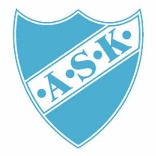 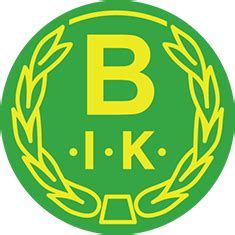 Ungdomssektionsmöte – ASK/BIKNärvarande: Joakim Forsberg, Martin Fransson, Martin Forsberg, Jessica Hörlenius, Janette Tensen, Rickard Thorin, Johan Råsberg, Johan Löfqvist, Tina Arvåsen. Representanter väljs på följande posterSektionsansvarig/budgetansvarig: Joakim ForsbergOrdförande (sammankallande): Martin FranssonSekreterare: Tina Arvåsen BudgetJoakim Forsberg informerar om att det har varit svårt att följa ungdomssektionens budget under 2023. Hoppas på att kunna följa budgeten bättre under 2024. Vi kommer att få göra inköp av material så som bollar. Vid uppstart av träningar på gräs får ledarna inventera behovet av vilka eventuella behov vi har av inköp av bollar främst storlek 5. Bollar storlek 4:a är inköpta och utlämnade. MedlemsavgiftAneby SK har skickat ut fakturor för medlemsavgift. Fakturor för träningsavgifter kommer inom kort. Tränare kommer under 2024 inte behöva betala träningsavgift för det barn man är tränare för. För att detta ska gälla skall tränaren vara närvarande vid träningar och matcher. Det kan även gälla administratörer som har större uppdrag (räcker inte med att ”endast” ha ett ansvarsområde tex vara ansvarig för försäljning av toalettpapper för ett lag).Ansvarsområde Ungdomssektion behöver tillsätta personer för olika ansvarsområde. Under mötet lyftes olika namnförslag fram på personer som ungdomssektionen önskade att tillfråga. Martin Fransson fick till uppgift att kontakta personen som föreslogs som kioskansvarig på Furulids IP (ungdomskiosken).Johan Råsberg fick till uppgift att kontakta personen som föreslogs som kioskansvarig på Tallåsen. Ansvaret för att tillsätta bollkallar kommer att hanteras av laget som har spelare som är 13 år, i år är det P11. Martin Fransson skriver ut i tråden och frågar om någon skulle kunna ta ansvaret för ledarutbildningar. Vi behöver en ansvarig som informerar om ledarutbildningar, hjälper till med anmälan, håller koll på vilka som gått vilken utbildning. Kravet är att 1 ledare per lag skall ha gått ledarutbildning SvFF D (2 heldagar), önskvärt är dock att alla ledare går utbildningen. Övergripande ansvarig för försäljning av toalettpappersansvariga Sektionen önskar att samtliga lag funderar på om det finns någon som skulle kunna ta det övergripande ansvaret för sektionens försäljningar, främst är det försäljningen av toalett- och hushållspapper. Fråga gärna i era lag och kom med förslag. PoolspelDe yngre lagen P/F 16 och P/F17 kommer att anordna poolspel lördagen den 31 augusti på Tallåsen. MarknadMarknaden kommer i år vara fredagen den 26 april och tisdagen den 3 september. De äldre lagen ansvarar för att städa efter marknaden. Ta med handskar, egna kvastar och spadar. Fotografering Det finns som önskemål att lagen ska fotograferas ute under våren. Fotografierna kommer sedan hängas upp i klubbstugan. Janette Tensén får i uppdrag att fråga Isabel Pettersson om hon skulle kunna ta sig an uppgiften. Tanken är att en ”fotograf” bestämmer tid med respektive ledare och kommer upp till ett träningspass och fotograferar laget. Om någon har förslag på fotograf så kontakta någon i sektionen eller skriv på supertext i tråden ”ledare i ungdomssektionen”.  Nästa möte: 15 april klockan 19:00 i Lillstugan VårenHösten P09P10F11P12F12P13F13